Name Dr. Rakesh Kumar Dr. Rakesh Kumar Dr. Rakesh Kumar Dr. Rakesh Kumar Dr. Rakesh Kumar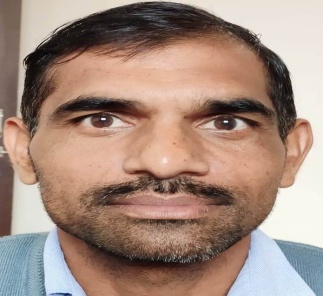 DesignationAssistant Professor (Mathematics)Assistant Professor (Mathematics)Assistant Professor (Mathematics)Assistant Professor (Mathematics)Assistant Professor (Mathematics)DepartmentMathematicsMathematicsMathematicsMathematicsMathematicsQualificationM.Sc.(Math)(2007),  Ph.D.(2017)M.Sc.(Math)(2007),  Ph.D.(2017)M.Sc.(Math)(2007),  Ph.D.(2017)M.Sc.(Math)(2007),  Ph.D.(2017)M.Sc.(Math)(2007),  Ph.D.(2017)Research  Functional integration of two way supply chain distribution and inventory control management : A case study Functional integration of two way supply chain distribution and inventory control management : A case study Functional integration of two way supply chain distribution and inventory control management : A case study Functional integration of two way supply chain distribution and inventory control management : A case study Functional integration of two way supply chain distribution and inventory control management : A case study Functional integration of two way supply chain distribution and inventory control management : A case study Functional integration of two way supply chain distribution and inventory control management : A case studyExperience (in years)Total 08 YearsTotal 08 YearsTotal 08 YearsTeaching08 YearsTeaching08 YearsResearchResearchContact Details:E-mailmathrakesh20@gmail.comE-mailmathrakesh20@gmail.comE-mailmathrakesh20@gmail.comE-mailmathrakesh20@gmail.comMobile/Phone9896178264Mobile/Phone9896178264Mobile/Phone9896178264Books/Chapters PublishedNILNILNILNILNILNILNILResearch PublicationsInternational JournalsInternational JournalsNational JournalsNational JournalsInternational ConferencesInternational ConferencesNational ConferencesResearch PublicationsNILNIL0303NILNIL03Research Guidance Research Guidance Ph.D.Ph.D.NILMastersMastersNILResearch ProjectsResearch ProjectsCompletedCompletedNILInprogressInprogressNILConsultancy ProjectsConsultancy ProjectsCompletedCompletedNILInprogressInprogressNILSeminar/Conference/STTPsSeminar/Conference/STTPsAttendedAttended03Organized Organized NILProfessional AffiliationsProfessional AffiliationsOPJS university Churu Raj., GJU HisarOPJS university Churu Raj., GJU HisarOPJS university Churu Raj., GJU HisarOPJS university Churu Raj., GJU HisarOPJS university Churu Raj., GJU HisarOPJS university Churu Raj., GJU HisarAwards/ Fellowships etc.Awards/ Fellowships etc.NET(JRF)NET(JRF)NET(JRF)NET(JRF)NET(JRF)NET(JRF)